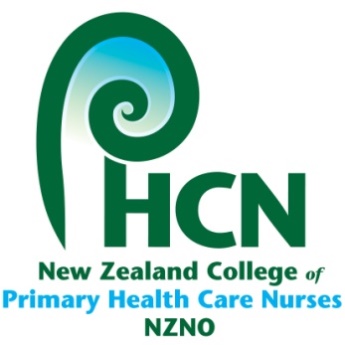 Position Description for Primary Health Care NurseScope: The term “Primary Health Care Nursing” refers to the practice of nurses who provide care in the community in a variety of roles and settings.  PHC nurses are practice nurses, public health nurses, Plunket nurses, district nurses, rural nurses, nurses providing care to specific groups (e.g. people with long-term conditions and people with disabilities), and nurses working in urgent care clinics. PHC nurses work in: Well Child services, Youth health, Occupational health, family planning/sexual health, mental health and addictions, Corrections, health education/promotion, aged care, non-governmental organisations, for Māori and Iwi providers, and Pacific health providers. PHC nurses are also managers and leaders of community-based services.Date produced/reviewed:Position holder’s name:Position holder’s signature:Manager’s name:Manager’s signature:Date:Next review date:Responsible toManager for operational achievement of objectives and goals for the service. Where the manager is not a nurse professional, development and accountability may be with a Director of Nursing, or equivalent, in the organisation.Manager for operational achievement of objectives and goals for the service. Where the manager is not a nurse professional, development and accountability may be with a Director of Nursing, or equivalent, in the organisation.Functional Relationship with:Delete/include as appropriateInternal:Nursing, Clinical / Charge Nurse Manager, Nursing staff and Nursing students.Medical practitioners, Health Care Assistants and Administration Staff.All allied health professionals, e.g. Pharmacists, physio, OT, andSocial worker.Other nursing provider’s e.g. Midwives, Plunket, District Nurses, etc.External:Individual/family/whānau,PHOs,Hospitals,General Practice, and Aged Residential Care.Govt agencies WINZCYPFSSchoolsCommunity groups & centres including: local Iwi and migrant communities.PHO/DHB Nursing DirectoratePrimary Options for Acute Care (POAC),Nursing Organisations,Emergency services, andSuppliers.PURPOSE OF POSITIONPURPOSE OF POSITIONPURPOSE OF POSITIONTo provide clients, including families/whanau and communities with nursing care that is client/community-centred, based on comprehensive nursing assessment, ensures continuity, is culturally sensitive, and evidence-based to optimise quality of life. The Primary Health Care Nurse (PHCN) will provide holistic care in an autonomous manner within the community through multi and inter-disciplinary approaches to assist clients, their family/whānau and communities to meet their health needs. To provide clients, including families/whanau and communities with nursing care that is client/community-centred, based on comprehensive nursing assessment, ensures continuity, is culturally sensitive, and evidence-based to optimise quality of life. The Primary Health Care Nurse (PHCN) will provide holistic care in an autonomous manner within the community through multi and inter-disciplinary approaches to assist clients, their family/whānau and communities to meet their health needs. To provide clients, including families/whanau and communities with nursing care that is client/community-centred, based on comprehensive nursing assessment, ensures continuity, is culturally sensitive, and evidence-based to optimise quality of life. The Primary Health Care Nurse (PHCN) will provide holistic care in an autonomous manner within the community through multi and inter-disciplinary approaches to assist clients, their family/whānau and communities to meet their health needs. PRINCIPAL ROLE ACCOUNTABILITIES AND EXPECTATIONS:PRINCIPAL ROLE ACCOUNTABILITIES AND EXPECTATIONS:Management of Nursing CareTo manage nursing care in a manner that is responsive to the client’s needs and is supported by nursing knowledgeMonitoring health conditions at an individual and population level. This may include asthma, skin allergies, diabetes, cardiovascular conditions, blood disorders, alcohol and drug dependence, mental health and sexual health issues.Assesses, plans  and provides nursing care using an appropriate nursing framework Assesses and determines client health status and outcomes of nursing interventionEvaluates effectiveness of nursing care plans and seeks assistance and knowledge as necessaryPerforms nursing interventions safely whilst showing effective time management skillsAdministers, monitors and evaluates the effectiveness of prescribed interventions, treatments and medications  and takes remedial action and/or refers accordinglyAdvocates on behalf of client/family/community in an appropriate mannerMaintains clear, concise, timely, accurate and current patient records within a legal and ethical framework.Develops innovative approaches to problem solving and utilizes the skills of other interdisciplinary team members to coordinate and resolve problems to meet client needsProvides a high standard of clinical skill which may include but not be limited to; community assessment, child health, youth health, immunisations,wound care, long term conditions management, palliative/end of life care, continence management, health promotion and medication managementCommunicationTo relate in a professional manner and communicate effectively to support client careProvides information to the client that ensures the client understands, is supported and able to make informed decisionsCommunicates effectively with patients, family/whanau and communities, recognising the need for alternative methods of communication to overcome different levels of understanding, cultural background and preferred ways of communicatingSupports clients request if needing an advocate to assist them to make decisionsResponds to challenging situations and learns from nursing practice through reflection in decision making and problem solvingEnsures clients right to privacyEffectively meets client needs; build productive client relationships and take responsibility for client satisfaction and loyaltyCommunicates with a variety of staff both internally and externally to ensure consistency of information and care for clientsHealth EducationTo identify teaching methods appropriate to the clientTo recognize the potential for health teaching in nursing interventionsAssesses, plans, implements and evaluates client focused care to clients with complex needsSupports the client and/or others to access continued health careRecognizes own limitations and determines appropriate person to deliver health education sessions Quality Improvement To contribute to ongoing quality improvement in nursing practice and service deliveryIdentifies evidence that contributes to an evaluation of nursing practice and service delivery with the goal of improving qualityParticipates in review and audit of practice and policies based on researchPractices nursing in a manner that reflects organisational goals and policiesDelegation and Direction To provide direction, monitoring and evaluation of nursing care that is provided by enrolled nurses and support workersComplies with NCNZ regulations and policies when making decisions regarding delegation of care and providing direction to Enrolled Nurses, nurse assistants, support workers and others and seeks advice appropriately.Health and SafetyTo recognise the individual responsibility for Health and Safety at Work Act 2015 and Health and Safety in Employment Act 1992 Is familiar with all policies and procedures as they affect the working environment;Monitors work areas and practice to ensure they are safe and free from hazards and conform to health, safety and security legislation, policies, procedures and guidelines.Ensures all equipment supplied for use by the client and family is safe, functional and suitable for purposeEducates the client and their family on how to access, maintain and use equipment and supplies required for self-careApplies infection prevention and control measures according to local and national guidelines.Reports all incidents including near misses, and unidentified hazards as required;Actively participates in the employers Health and Safety programmesProfessional DevelopmentTo maintain own professional developmentActs in an ethical manner consistent with the organisation’s values.Recognises and works within own competence and professional code of conduct as regulated by the NCNZ.Undertakes responsibility for own professional nursing development to ensure it meets the minimum requirements set by the NCNZ.Partakes in annual performance reviews and process to identify ongoing professional development requirementsIdentifies opportunities for own professional development by attendance at educational courses and conferences relevant to the role and scope of practiceContribute to the nursing development of nursing colleagues by providing feedback and education updates from attending education activitiesTe Tiriti O Waitangi. - Equity and DiversityTo apply the principles of the Treaty of Waitangi to nursing practiceWorks in partnership with Māori health clients, whānau/family, hapu and iwi to achieve positive health outcomes and improve health status.Ensures nursing care is culturally appropriate and acceptable to Māori health clients and their whānau, and is underpinned by the recognition that Māori are a diverse population.Observes Tikanga Māori practices wherever appropriate, such as use of Te Reo Māori, Powhiri, Whanaungatanga, Whānau ora, Karakia, Waiata, Wairuatanga and Manaakitanga.Undertakes cultural supervision as required.Tino Rangatiratanga is encouraged in all professional relationships.Ongoing upskilling and training in Te Ao Māori.Cultural SafetyPractices in a way that respects the client’s identity and right to hold personal beliefs, values and goals.Assists clients to gain appropriate support and representation from those who understand the client’s culture, needs and preferencesConsults with members of cultural and other groups as requested and approved by the clientReflects on his/her own practice and values that impact on nursing care in relation to the client’s age, ethnicity, culture, beliefs, gender, sexual orientation and/or disabilityThis position description is not exhaustive and the incumbent may be requested to perform any reasonable task requested by their  Nurse Manager/ManagerThis position description is not exhaustive and the incumbent may be requested to perform any reasonable task requested by their  Nurse Manager/ManagerPERSON SPECIFICATIONSPERSON SPECIFICATIONSEducation:EssentialDesired within scope of a Primary Health Care Nurse Role e.g. Practice Nurse, Public Health, etc.Registered Nurse with Nursing Council of NZ.Holds current Annual Practicing Certificate.CPR Certificate.E.g.:Independent Vaccinators Certificate.ABC Smoking Cessation Training.Registered Cervical Smear TakerWorking towards or completed graduate/         post-graduate qualification in primary Health        Care Specialty Nursing .e.g. wound care, child         health, long term conditions, IPC, end of life         care, etc.Experience/Knowledge EssentialDesiredUnderstanding of medico/legal and ethical responsibilities.Knowledge of current government strategies, policies, codes, guidelines and legislation relating to nursing and health.The ability to work independently and be a member of a team.Experience in problem solving, priority setting, and planning.Ability to critically examine practice utilising evidenced based nursing.Functioning at Competent level or above on PDRP.Proven understanding of the environmental factors affecting primary health care services.Good understanding of the specific health needs of local populations – in particular Māori and Pacific. An understanding of special health needs of DHB’s/PHO’s population respective to Māori and Pacific.Proficient in the use of relevant IT/PMS systems.Negotiation/mediation management skills.Involved in research, teaching and innovation that has changed clinical practice.Experience of working across both primary and secondary healthcare services.Understanding of integration relevant to the local DHB.Specific Skills/Personal and Professional QualitiesSpecific Skills/Personal and Professional QualitiesCultural awareness and its application to nursing practice.Legal and professional accountability.Holds personal nursing indemnity insurance.Approachable.Planning and organising.Integrity and trust.Communication Skills.Initiative.Negotiation and conflict resolution.A professional development planActive involvement in relevant professional / other organisations.Suitable for a nurse wishing to advance towards a nurse practitioner role.